ESTATUTOS DE LA SOCIEDAD           COOPERATIVA: O Compras o Collejas.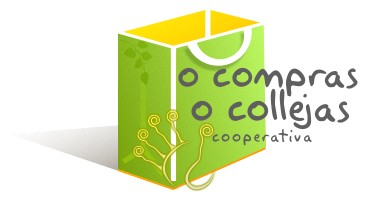 Capítulo 1: Denominación y ámbito social de actuación.         Artículo 1. Nombre y razón social.         La cooperativa funcionará bajo el nombre de: O Compras o Collejas.         Artículo 2. Objeto social.         La cooperativa tiene por objeto las siguientes actividades: comprar y vender productos con el centro socio asignado.         Estas actividades serán desarrolladas por los alumnos y alumnas de 4º A de ESO del colegio Paula Frassinetti.          Artículo 3. Duración.         La cooperativa se constituye desde el día 17 de septiembre de 2012 hasta el día 24 de junio de 2013.Capítulo 2: Domicilio social.        Artículo 4. Domicilio.       El domicilio social queda establecido en el colegio Paula Frassinetti situado en la av. De Alemania número 65.Capítulo 3: Régimen económico.        Artículo 5. Capital social.        El capital de inversión fija en 280 euros. Se divide en 28 participaciones de  10 euros cada una. Cada participación otorga a cada titular los mismos derechos y obligaciones.        Artículo 6. Distribución de beneficios.       La distribución de dividendos a los socios se realizará a partes iguales, reservando un mínimo del 25% para colaborar con proyectos sociales y/o solidarios.Capítulo 4: Órganos de la sociedad.         Artículo 7. Régimen y organización de la cooperativa.         Director general: Laura Arce Truchero.
         Departamento de finanzas: Marcelo Álvarez Gallego.         Departamento de comercio exterior: Rodrigo Fernández-Avello.         Departamento de marketing: Carla Vega Fernández.         Las decisiones serán tomadas de forma democrática mediante votación.Capítulo 5: Libros y contabilidad.          Artículo 8. Las cuentas.          Los informes de las cuentas se presentarán a los socios cooperativistas cada 15 días y serán supervisadas previamente por el profesor de la asignatura. Capítulo 6: Transformación y disolución.           Artículo 9. Disolución.           La cooperativa se disolverá coincidiendo con el fin del curso escolar.          Artículo 10.Otras disposiciones.                                            Firma de todos los socios/as cooperativas